
Figure 1: Stout Student Association Logo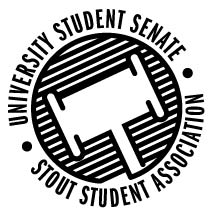 Sustainability Council Meeting Agenda11:15 am Badger Room, Memorial Student Center50th Congress, February 18th, 2020Call to OrderRoll CallGuests: Ethan Reed, Kelsea Goettl, Noah Edlin, Kadi WrightOpen Forum Approval of the Minutes Unfinished Business New Business Diverse food options in DiningEarthbound and off-campus compostingNAC/AFS Aquarium (Noah)Choir Concert April 17th (Vice Chair Leonhard)Climate Strike (Vice Chair Leonhard)Collab with CCM, clean up event (Vice Chair Leonhard)Reusable bags for SC (Vice Chair Leonhard)Additional discussion topicsAnnouncements AdjournFeb 18th, 2020Present Absent Excused Director Nadeau Vice Chair LeonhardSenator SchwitzerMick CashAndrew KlavekoskeAdvisor Rykal